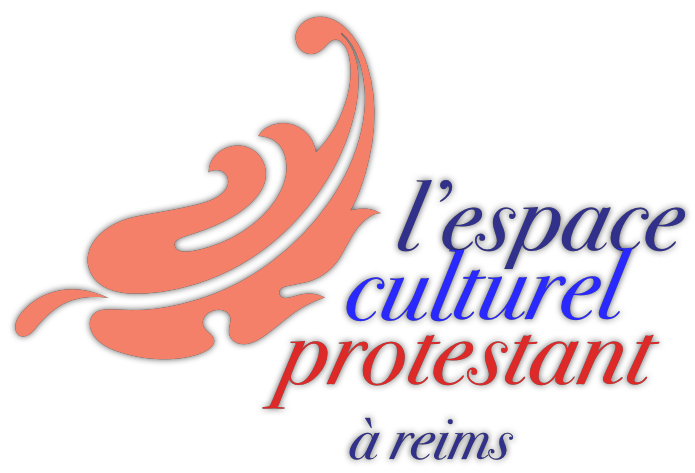 Pas de limitation de nombre de procurations par personne présenteLundi 13 juin 2016 à 20 h 1512, Rue Andrieux à ReimsAssemblée Générale extraordinaireExcusés : Les élus de la Ville de Reims invitésPrésents :   59 adhérents présents et 42 représentés : Total des votants : 101 . Présents non adhérents : 23Marie-Hélène Wieczorek, Présidente, déclare ouverte l’Assemblée Générale extraordinaire 2016 de l’Espace Culturel Protestant.Sont traités les points  suivants :La Présidente explique le sens des modifications proposées : recherche d’efficacité pour le 1er point, remise en conformité avec les modifications intervenues dans l’Eglise-support pour le second et plus de souplesse pour le 3ème point.Propositions de modification des statuts de l’association :Changement de l’adresse du siège social  (article 3) : au lieu de 22, Rue Camille Lenoir, mettre 12 Rue Andrieux, lieu des manifestations et de la boîte aux lettres de l’ECPVOTE : Unanimité pourChangement de dénomination de l’Eglise de rattachement  (article 5 et article 9): au lieu de Eglise Réformée d’Epernay-Reims, mettre Eglise Protestante Unie de Reims-EpernayVOTE : Unanimité pourChangement de durée d’un mandat au Conseil d’Administration (article 9) : au lieu de 6 ans, mettre 3 ans renouvelables.VOTE : Unanimité pourL’Assemblée Générale extraordinaire 2016 est déclarée close à  20 h 45La Présidente invite les présents à participer aussitôt à l’Assemblée Générale annuelle ordinaire 2016 de l’ECP.